FORMULARZ ZGŁOSZENIOWY DLA GRUPY ZORGANIZOWANEJ KOLEJ LINOWA „ELKA” NR ……….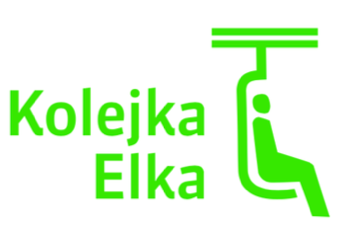 NAZWA FIRMY/DANE DO FAKTURY: KONTAKT DO OSOBY ODPOWIEDZIALNEJ ZA GRUPĘ: Imię i Nazwisko: ……………………………………………………………………………………………………………… Telefon: ……………………………………………………………………………………………………………… Adres e-mail: ……………………………………………………………………………………………………………… ILOŚĆ UCZESTNIKÓW: (zgodnie z Uchwałą Zarządu Parku Śląskiego S.A.) DZIECI: ………………………………………………………………………………………………………………DOROŚLI: ……………………………………………………………………………………………………………… TERMIN PRZYJAZDU: ……………………………………………………………………………………………………………… PRZEJAZD W JEDNĄ/DWIE/CZTERY STRONY* KOSZT PRZEJAZDU/OSOBĘ – Zgodnie z cennikiem umieszczonym na: www.elka.parkslaski.pl FORMA PŁATNOŚCI: GOTÓWKA / PRZELEW*(w przypadku przelewu - minimum 7 dni przed realizacją zamówienia) Nr rachunku bankowego: ING Bank Śląski 90 1050 1214 1000 0010 0000 0685 *Proszę podkreślić wybraną opcję 1.W przypadku niesprzyjających warunków atmosferycznych, typu silny wiatr czy wyładowania atmosferyczne, przejazd może być odwołany lub przełożony na inny termin. 2. Fakturę przesyłamy do 7 dni roboczych Zgłaszający: ………………………………………………………… Pieczątka, podpis * * * * * * * * * *KLAUZULA INFORMACYJNA (zgodna z art. 13 RODO) 1. Administrator Danych: Administratorem danych osobowych jest Park Śląski S.A. z siedzibą w Chorzowie (41-501), al. Różana 2, wpisanym do rejestru przedsiębiorców przez Sąd Rejonowy Katowice-Wschód w Katowicach, Wydz. VIII Gospodarczy Krajowego Rejestru Sądowego pod nr KRS: 0000169777, NIP: 627-001-21-63, REGON: 000150194, o kapitale zakładowym: 254 769 570 zł , zwany dalej Spółką 2. Cel i podstawa przetwarzania danych: Przekazane Dane osobowe przetwarzane będą w celu 1) zawarcia i realizacji umowy (podstawa art. 6 ust. 1 lit. b),2) w celach związanych z realizacją przepisów prawa (w tym finansowo księgowych) (podstawa z art. 6 ust. 1 lit. c RODO), 3) rozpatrzenia i obsługi złożonej reklamacji, co stanowi realizację prawnie uzasadnionego interesu polegającego na należytym rozpatrzeniu i obsłudze roszczeń (podstawa z art. 6 ust. 1 lit. f) rozporządzenia Parlamentu Europejskiego i Rady (UE) 2016/679 z dnia 27 kwietnia 2016 r. w sprawie ochrony osób fizycznych w związku z przetwarzaniem danych osobowych i w sprawie swobodnego przepływu takich danych oraz uchylenia dyrektywy 95/46/WE (ogólne rozporządzenie o ochronie danych) (dalej: RODO). Jeżeli w zgłoszeniu reklamacyjnym podane zostaną dane osobowe dotyczące zdrowia wówczas będą przetwarzane na podstawie art. 9 ust. 2 lit. f) RODO. 3. Odbiorcy danych: Dane mogą zostać przekazane wyłącznie:a) podmiotom przetwarzającym – którym Spółka zleci czynności wymagające przetwarzania danych, b) podmiotom uprawnionym do uzyskania danych na podstawie obowiązującego prawa. 4. Okres przechowywania danych: Dane osobowe będą przechowywane zgodnie z obowiązującymi przepisami dot, archiwizacji danych. (m.in.  w zakresie finansowo-księgowym przez okres 5 lat liczonych od 1 stycznia następnego roku oraz przez okres 10 lat liczonych od 1 stycznia następnego roku po ostatecznym załatwieniu sprawy wynikającej ze zgłoszonej reklamacji. 5. Prawa Zgłaszające odnośnie danych osobowych: a) prawo dostępu do treści danych,b) prawo ich sprostowania, usunięcia, c) prawo żądania ograniczenia przetwarzania danych osobowych oraz prawo złożenia sprzeciwu wobec przetwarzania danych opartego na podstawie uzasadnionego interesu Spółki. d) w przypadku stwierdzenia, że przetwarzanie danych osobowych narusza przepisy RODO, przysługuje prawo wniesienia skargi do Prezesa Urzędu Ochrony Danych Osobowych. 6. Dobrowolność podania danych: Podanie danych jest dobrowolne, jednak niezbędne do realizacji wyżej wskazanych celów,  konsekwencją niepodania danych będzie brak możliwości ich realizacji.